CONGRATULATIONS, you’re having a baby!  What’s next?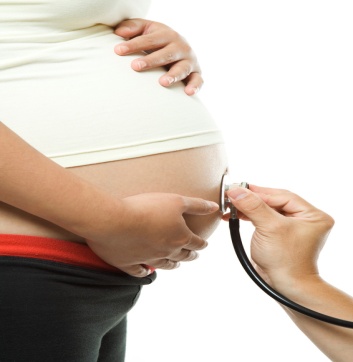 Somerset Pediatric Group invites you to attend an expectant parents’ tour to visit our facilities and meet our physicians and staff.  Space for each tour is limited, so please call today to register for one of the following 2021 tours:DAY/DATE	TIME	LOCATIONSaturday, March 27, 2021	12:30 pm	Bedminster -- CANCELLEDSaturday, April 10, 2021	12:30 pm	VIRTUALFriday, April 23, 2021	6:30 pm	WarrenThursday, May 6, 2021	6:30 pm	VIRTUALSaturday, May 22, 2021	12:30 pm 	SomersetFriday, June 4, 2021	6:30 pm 	VIRTUALFriday, June 18, 2021	6:30 pm	HillsboroughThursday, July 8, 2021	6:30 pm	VIRTUALSaturday, July 24, 2021	12:30 pm	LebanonFriday, August 6, 2021	6:30 pm	VIRTUALFriday, August 27, 2021	6:30 pm	Long Valley	To schedule your appointment, please contact Karen Silver in our Business Office on (908) 725-5530 Ext. 1308.  You may also visit our website for our addresses and directions: www.somersetpeds.com